UNIVERZITA PALACKÉHO V OLOMOUCIPedagogická fakultaUčitelství pro 1. stupeň základních škol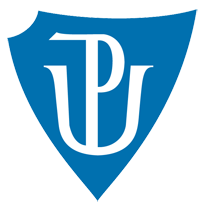 VYJMENOVANÁ SLOVA PO LDidaktika mateřského jazyka AVypracovala: Ilona BrixováUčitelství pro1. stupeň základních škol2. ročník 3. skupina  V Krnově 30. 2. 2016   1. DOPLŇOVACÍ CVIČENÍa) Doplň i,í/y,ýNaše kob__la L__ska má na hlavě b__lou l__sinu, podle ní se jmenuje. Na své jméno dobře sl__ší, kd__ž ji zavolám, ohl__dne se a zařehtá. Těší se na krmen__, sn__ všechno.                        Jen pel__něk se L__sce nel__bí, nechutná jí, protože je to hořká rostl__na. Ráda hlad__m kob__lku po hlavě, má srst hebkou jako pl__š. PAVLOVÁ,  Jana; PIŠLOVÁ, Simona. Barevná čeština pro třeťáky. Praha: SPN, 2005. ISBN 80-7235-302-0. b) Doplň y/ý. Slova seřaďte podle abecedy. MÜHLHAUSEROVÁ Hana. Vyjmenovaná slova hravě: pracovní sešit pro 3. ročník. Brno: Nová škola Brno, 1997. 35. ISBN 80-85607-3905.c) Doplň i,í/y,ýstarý m__nář, l__bové maso, jedovatý pl__n, škodl__vý l__kožrout, l__ný Honza, L__sá hora, pol__kat sl__ny, l__skový keř, nesl__šný šepot, uml__t kávu, bl__štivé skl__čko, červený kal__ch tul__pánu, pel__ňkový odvar, hebký pl__š, l__tkový sval, potichu zavzl__kat, l__zat zmrzl__nu, l__bezná tvář, rozpl__vat se na jazykuPAVLOVÁ Jana. Procvičujeme si Vyjmenovaná slova. Praha: SPN, 2005. ISBN 80 7235240-7.d) Ukaž, že se nezmýlíš a doplníš všechno správně.Zemědělci sklízejí …                                                  pl__tvatJe velká bouře a …                                                    ob__líLyžař má nové …                                                       ml__tVodou se nemá …                                                     bl__zkáMaminka je mi velmi …                                           bl__ská se Do buchet musíme mák …                                      l__žeKONOPKOVÁ, Ludmila; TENČLOVÁ, Věra. Český jazyk pro 4. ročník základní školy. Praha: FORTUNA, 1996. 120. ISBN 80-7168-376-0.DOPLŇOVÁNÍ V TABULCE SE SOUŘADNICEMIvlastní tvorbaDIKTÁTNapište podle diktátuMnoho lidí jezdí na hory. V zimě je zde nejvíce lyžařů. I malé děti se učí lyžovat. Bílý sníh jim létá do obličeje, ale od lyží je nikdo neodradí. Při lyžařských závodech dojde i k úrazům – natržený sval na lýtku, někdy i zlomenina. Vše se ale zahojí a za rok opět uslyšíme veselé výskání prvních odvážlivců na prudkém svahu.KONOPKOVÁ, Ludmila; TENČLOVÁ, Věra. Český jazyk pro 4. ročník základní školy. Praha: FORTUNA, 1996. 120. ISBN 80-7168-376-0. VIZUÁLNĚ ZAJÍMAVÁ CVIČENÍNajděte slova – polykat, slyšet, lýtko, lýko, plyš, lyže, mlýnvlastní tvorbaDoplň i/í a y/ý a vybarvi podle návodu:políčka se slovy s i/í – žlutěpolíčka se slovy s y/ý- zeleně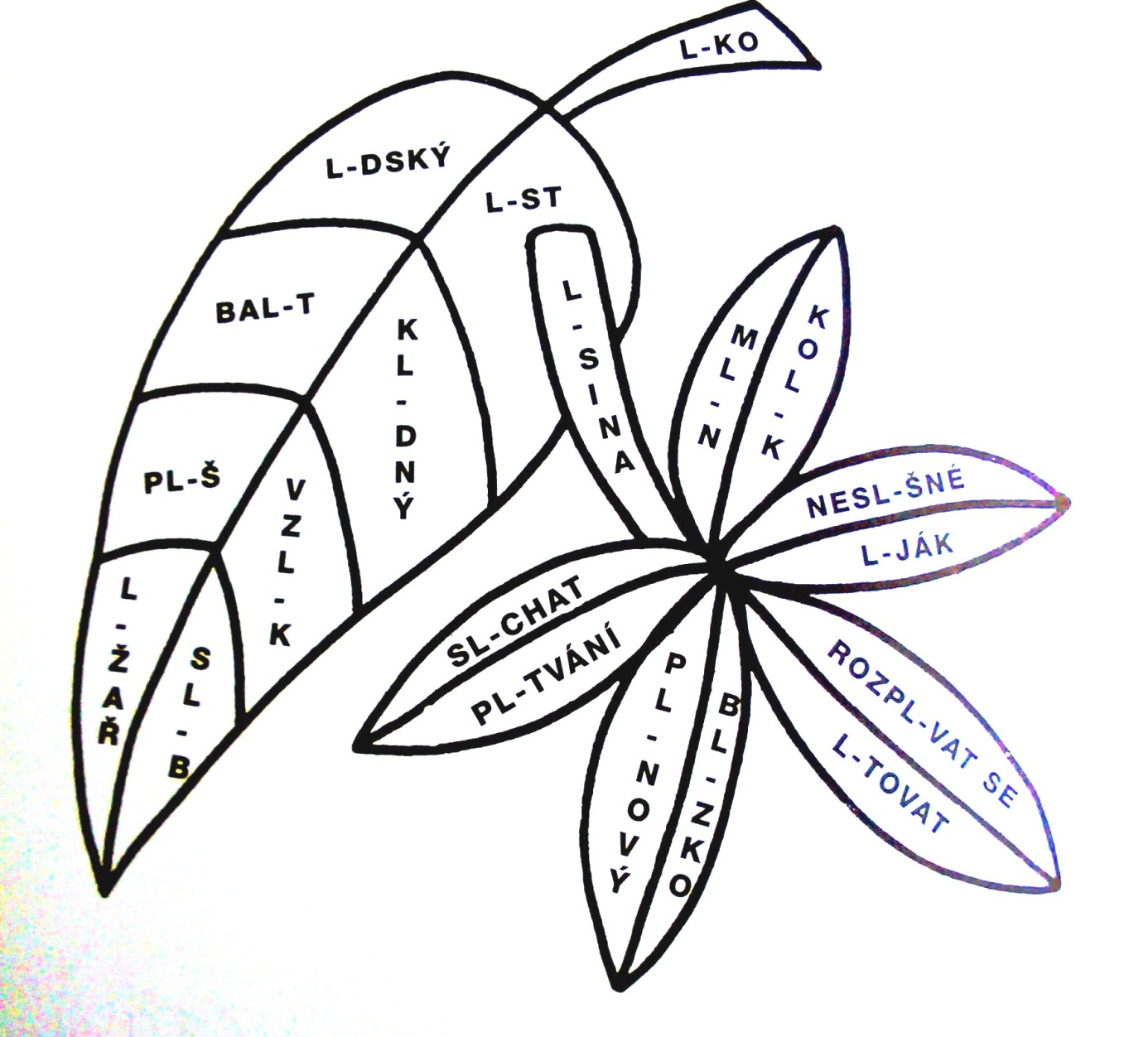 PAVLOVÁ Jana. Procvičujeme si Vyjmenovaná slova. Praha: SPN, 2005. ISBN 80 7235240-7.CVIČENÍ POSTAVENÉ NA PRÁCI S CHYBOUKterá cesta dovede naši kočku Mícu k zatoulanému klubíčku? Je to ta, na které jsou všechna slova bez chyby. Správnou cestu vybarvi. Chyby na zbývajících dvou cestách opravte.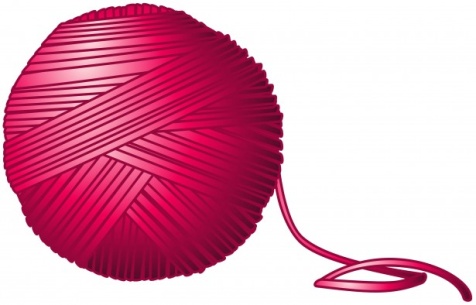 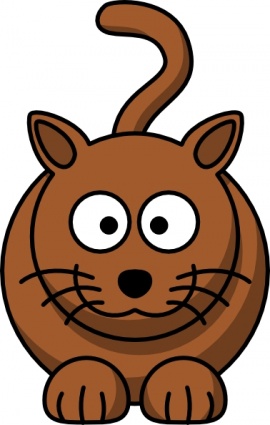 vlastní tvorbaHRAVýukový materiál zpracovaný v rámci projektu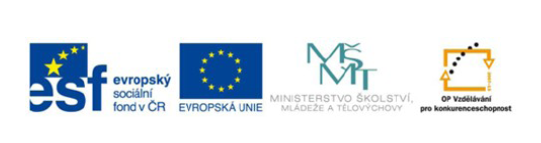 Registrační číslo projektu:     CZ.1.07/1.4.00/21.1214Označení materiálu:    VY_12_INOVACE_CJ.3.02Název materiálu:     Didaktická hra LPředmět:     Český jazyk          Ročník:    3.Autor materiálu:     Mgr. Libuše LalákováAnotace:     Didaktická hra s procvičovacími kartičkami učí žáky slova vyjmenovaná a příbuzná po lNávod:		Vytiskněte si listy s vyjmenovanými slovy a slovy příbuznými, zalaminujte je a rozstříhejte na kartičky.varianta hry:Žák pracuje samostatně, vybere si jednu sadu vyjmenovaných slov a k nim slov příbuzných. Vyjmenovaná slova seřadí do řady nebo sloupce a kartičky se slovy příbuznými k nim přiřazuje.varianta hry: Hra je určena pro 2 – 4 hráče, kteří si vyberou jednu sadu vyjmenovaných slov a k nim slov příbuzných. Vyjmenovaná slova seřadí do řady nebo sloupce a příbuzná slova rozloží na lavici a otočí písmeny dolů. Poté žáci střídavě otáčí kartičky a přiřazují je k vyjmenovaným slovům.  Navzájem se kontrolují. varianta hry: PexesoPoužijte pouze vyjmenovaná slova, která si vytisknete 2x. Vznikne tak malé pexeso.LALÁKOVÁ, Libuše. Výukový materiál- Didaktická hra L. Dostupné online http://www.google.cz/url?sa=t&rct=j&q=&esrc=s&source=web&cd=2&ved=0ahUKEwjxlc6B9qbLAhWml3IKHVpdAHMQFggiMAE&url=http%3A%2F%2Fwww.zs.mikulasovice.com%2Fdata%2Ffiles%2F000061.doc&usg=AFQjCNEbUaYNMk70e4ReaoW1oBgZqIT6Vg&sig2=QhF6oZ_zD9iRXhrmKZNARQ1234AAl-kpl-nárnapoml-t(obilí)l-monádaBrozpl-nouthl-dábl-zkopol-katCsl-nyml-nkl-dkl-kaDl-že(zmrzlinu)pl-novodkol-bříkpl-tvatEzlob-vá(holčička)L-tomyšlpl-nulýPavl-kFspol-katl-ché(číslo)l-bová(šunka)bl-zká(příbuzná)Gzal-t(květiny)pl-noměrvysl-šetl-jákHml-t(obilí)l-trbal-kpol-kačMPLYŠLISONVJYULLÝKOŽMÝYYASELTKTŠZIÝKARAEJNOTMWQTO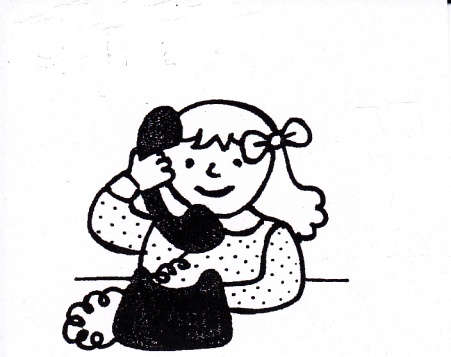 slyšetmlýn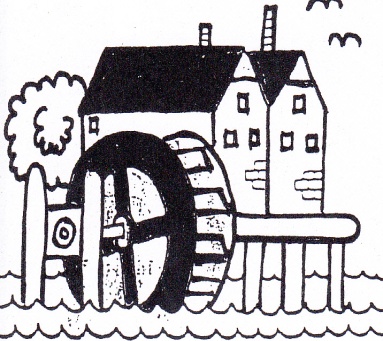 blýskat se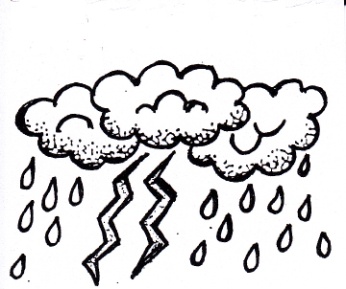 polykat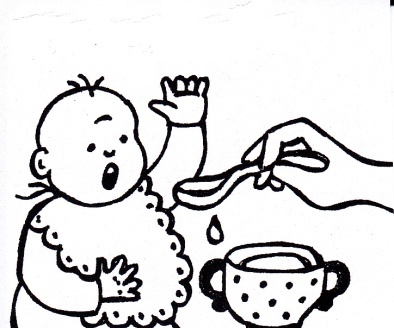 plynout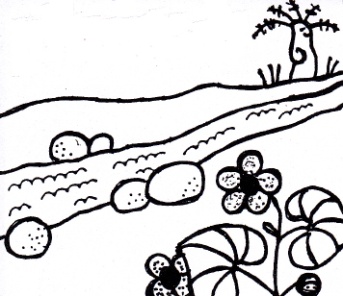 plýtvat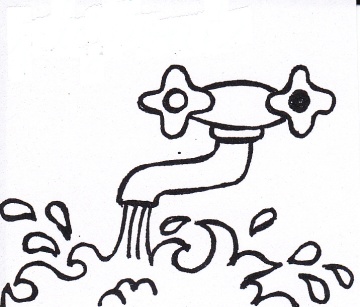 vzlykat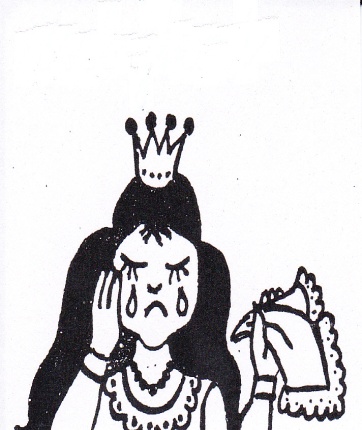 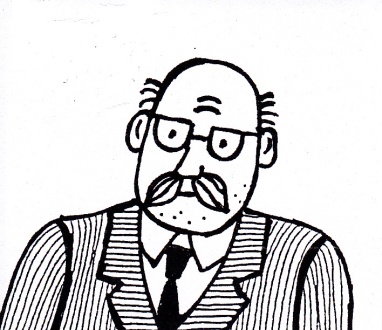 lysý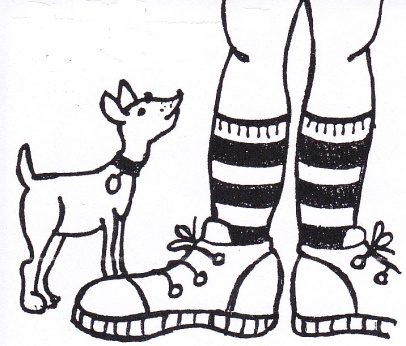 lýtko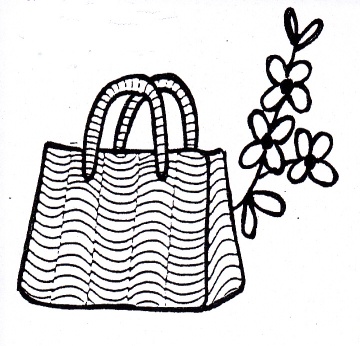 lýko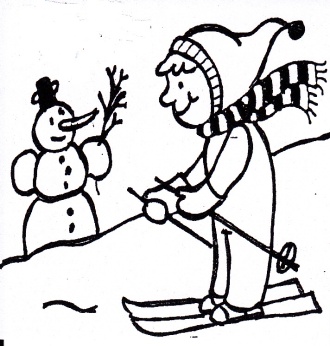 lyže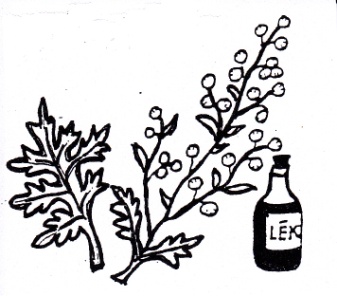 pelyněk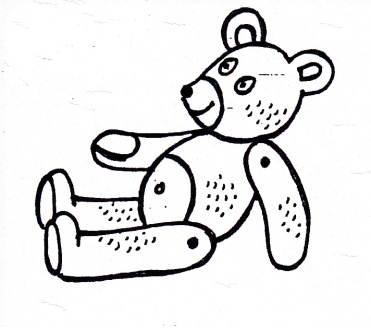 plyšnedoslýchávyslýchatposlyšnevyslyšelneslýchanýneslyšněvyslyšetslyšeníneslyšícíneuslyšímslýchatuslyšetslyšitelnýnedoslýchavýmlynářmlynářkamlynářskýmlýnečekmlýnskémlýnicemlýnekzablýsklo sezablyštětblyštivýblýskáníblýskaviceblýskaváblyští sevyblýskatzablýskne sespolykatpolykánísplývatbioplynoplývatplynplynárnaplynařiplynovéplynařsvítiplynplynněuplynulýplynojemplynnáplynoměruplynulározplýval serozplynul seplynuláplynovodplynoucíuplynerozplynevyplynoutvyplýtvatplýtváníplýtvajícírozvzlykatnevzlykejzalykatvzlykprovzlykatvzlykotnevzlykávzlykánílysinkalysinalyskaolysalýlýtkovýlýkovýlýkožroutlýkoveclýčenélyžákyzalyžovatlyžovatlyžařdolyžovatlyžařkalyžařilyžařskýlyžujilyžníklyžařskályžnícipelyňkovýplyšový